Nagy BoldizsárMásfajta párbeszédBoda Balázs és Oláh Kati képeiről, kilim háttérrelKínában, a 12. században mintegy két arasz magas, négyzetes hasáb  alakú vázákat készítettek, a korra jellemző  világos zöld mázzal,  vízszintes geometrikus díszítéssel.  Kínában a 20. században  pontosan ugyanilyen vázákat készítettek, s talán készítenek ma is, csak azok még nem láthatók a Sanghaj Múzeumban.Boda Balázs és Oláh Kati olyan képeket (is) fest mint Mednyánszky László  vagy  Ivan Ivanovics Siskin a 19.  században. Mi következik ebből? Kinek mi következik?  A kínai szem  és az európai szem mást lát a hasonlóságban. Miért? Mert mást vár a művésztől.  A kínai bambuszfestő  vagy a madár- vagy a lótuszfestő  (akárcsak a sivasi kilim-szövő) egy élő hagyomány része. Nem "utánoz", nem "felidéz", hanem azt csinálja, amit 30 generációval korábban élt elődei. Egy ötezer éves kultúrában ez a mintakövetés épp olyan, mintha az ezeréves kultúra  lakója hat generáció folyamatosságát testesítené meg, azaz nagyjából 150 évet, vagyis a 19. század utolsó harmadát, Mednyánszky és Siskin korát.Lehet, hogy Balázs és Kati kínaiak, akárcsak a kelim-készítők színe-java, akik változatlan technikával szövik szőnyegeikbe  az elődeiktől hagyományozott mintákat?Miért nem művelheti a festő Európában a 21. század elején azt, amit és ahogyan  az ő elődei a 19. század végén műveltek?  Mert az európai szem ebben idézőjelet láthat csak, valami neo-t, új akadémizmust, új eklektikát. Az európai képzőművészet  legkésőbb a 20. század eleje óta elsősorban önmagára figyel: a fő kérdése az, hogy a mindenkori  modern miben különbözik  az elődöktől, mi újat hoz, s ahogyan én látom, a concept-art megjelenése  óta főleg társadalomtudományi  és művészet-elméleti kérdések foglalkoztatják, leginkább az, hol vannak a művészet határai, mi a különbség a művészi  kifejezés és a hétköznapi (valamint a tudományos) megnyilvánulás között.Kati, Balázs és a kelim-gyűjtő elsősorban nem ezt kutatja.A falon látható képek tárgyukat gyakran hagyományosan közelítik. (A kivételekről mindjárt lesz szó). Bokrot, Balatont, bokrétát ábrázolnak, de ennek örvén  - s ebben különböznek az egyszerű leképezéstől -  mégiscsak az érzékletesen megjelenítetten túliról szólnak: ennyiben par excellence  művésziek.A kivételek  a látható jel és a mögöttes üzenet kettősségét erősebben jelenítik meg: a konzisztens tárgy-ábrázolás a 20. század elejének jellegzetes gesztusával egészül ki, kollázs vagy montázs technikával, a duchampi gesztussal, amely a mindennapit a művészi közegbe emelve kérdez rá a határra.  Balázs idetartozó képei mégsem a duchampi, bálintendrei ironikus mozdulatra utalnak.  A fényképek, kisebb tárgyak  olajképekbe applikálása, a hagyományos csendéletek elmozdítása a szorongató felé inkább pszichologizálásra invitál: a múló idő miatti ború vegyül az elveszett idill fölötti szomorúsággal. A kilim applikációk között vannak  vidorabb kivételek: egynémelyikük humoros forma-játék: heteronom anyagok és minták kacérkodása.A legtöbb képen azonban tűnődés  mutatkozik, a romlás virágainak dícsérete, a kozmikus dichotómiák (lét - nemlét, maradandóság - mulandóság) megjelenítése. (Épp, mint a szőnyegek kortalan szimbólum-rendszerében!)Kati és Balázs tehát más kérdésekkel foglalkozik, mint a kortárs művészet mesterei. Őket nem a művészet helye , valamely új technika kifejezőképessége érdekli, nem a társadalmi konfliktusok feloldása vagy egyéni mitológiájuk megteremtése hajtja őket, nem. Boda Balázs és Oláh Kati képei nem  modernek, de nem is avíttak. Egyszerűen egy másik párbeszéd  részeként születnek meg, azt fejtegetik, mi a viszonyunk a természethez, a nyugalomhoz, a mulandósághoz, árnyainkhoz, a virágcsokor halálraítélt szépségéhez. Hölgyeim és Uraim: képzeletben helyezzék azt  a csokrot a geometrikus díszítésű, derengő zöld kínai vázába, azt állítsák egy keskeny, sallangmentes Ming-korabeli asztalra, amely épp egy visszafogott színezésű kilim szőnyegen áll. Minden együtt lesz, harmonikusan. Erre vágytunk.A kiállítást megnyitom.Budapest, 2013. december 7.__________________________________________________________________________________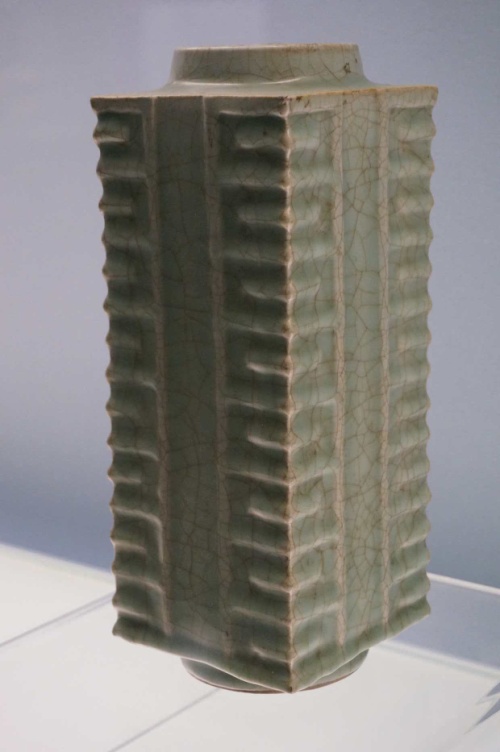 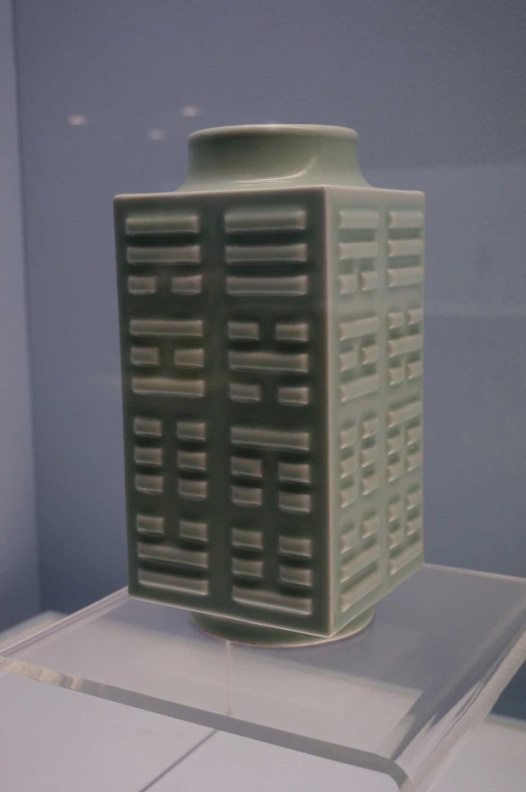 